Kennedy Lucas Patterson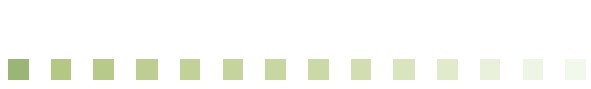 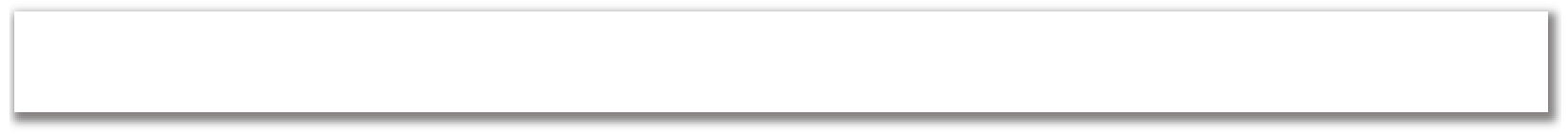 Cell (770)-871-6286Office(213-478-9004) Pattersonlucas3@gmail.com Kpatterson2@ggc.eduObjectiveTo obtain a position where my education, knowledge, and skills that will help me in the professional business space.EducationEnrolled in The School of Business-B.B.A (Bachelor of Business Administration) degree with Concentration in International.          Business at Georgia Gwinnett College, Lawrenceville, Georgia,(AACSB accredited business school)         Minor in Film         Microsoft Excel/PowerPoint/word class         Self-supporting over 50%Experience     Professional Videographer     YouTube content  (K.L.P Entertainment)     Photographer     Producer (Grizzly Digital Network)     Director (Grizzly Digital Network)     Stage Director     Commercial photography at Grayson Technical Education Program (2014-2015)     Film design and production     Graphic design     Animation design and production     Adobe Photoshop certified     Website Owner (www.lucasnano4.wix.com/klpe)     Website Designer     Consulter(Marketing)     Front Desk Agent (Hospitality) Qualifications/Titles     Resident Assistant of Georgia Gwinnett College (2016-2018)     President for Grizzlies Digital Network of Georgia Gwinnett College (2015-2018)     Head Of Training for Grizzlies Digital Network of Georgia Gwinnett College(2018-Current)     Assistant of Audio Visual Department at Georgia Gwinnett College.(2015-2016)     Maintenance/House Person of “Home 2 Suites” Hotel by Hilton (2016)     Front Desk Agent of Atlanta Marriott Peachtree Corners (2018-current)     Papa John’s (2015)     Carmike Theatre (2015)     Commercial Photographer (2010-current)Activities     Executive Board Member of “Grizzly News Network”     Executive Producer for TYGTAL Exposure and Consulting. (2015)     College undergraduate with experience in film design, editing, website design, photo shop maintenance, Adobe Certified, and animation design.Other Experience     (2014-2015) Student Ambassador at Grayson Technical Education Program     2014-2015. Finalist for Student of the year Grayson Technical Educational Program     Worked as a employee of Papa John’s Pizza Company     Online Video Portfolio:References Available Upon Request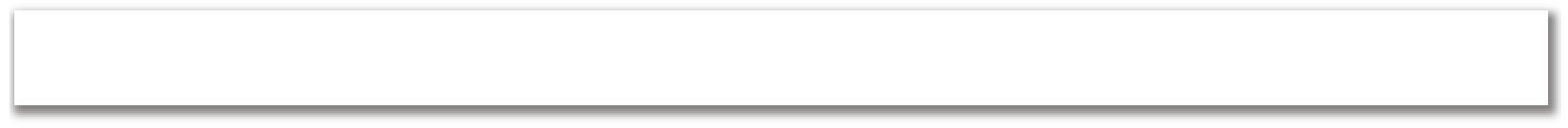 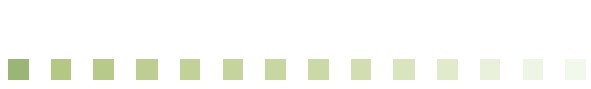 